全国登文会 入会申込書（法人・自治体）以下の宛先までFaxまたは郵送でお送りくださいFax06-6231-6396郵送先〒541-0044 大阪府大阪市中央区伏見町2-2-6 青山ビル
全国登文会 事務局宛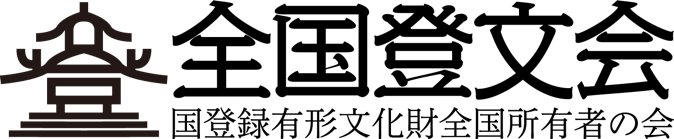 記入日年　　　　　月　　　　　日ふりがな法人名自治体名担当者名ご希望の会員種別正会員B（日本国内の登録文化財を所有または管理する個人または法人）特別会員（日本国内の登録文化財を所有または管理する自治体）賛助会員（日本国の内外を問わず、当会の事業を支援・援助するもの）住所〒電話番号メールアドレス所有•管理している文化財の名称質問や連絡事項
などあればご自由に